Омбудсменам удалось пообщаться с воспитанниками кадетского класса.Омбудсменам удалось пообщаться с воспитанниками кадетского класса, подшефного Следственному комитету, обсудить взаимодействие ведомства с мурманским уполномоченным Борисом Коганом и статистику нарушений прав детей. Согласно ей, большее место в ней занимают преступления сексуального характера.Николай Коннов, руководитель следственного управления СКР    по Мурманской области: «Какую-то обеспокоенность, что идёт рост     мы не видим. Наоборот, здесь даже по тяжким преступлениям идёт снижение. А по этому виду преступлений, я вижу, что оно на определённом уровне затормозилось. И те меры, которые принимаются и органами власти, и уполномоченным по правам ребёнка и в том числе правоохранительными органами, я думаю, что результат в скором времени даст о себе знать».Также, координационный совет детских омбудсменов наградил благодарственным письмом Николая Коннова от главного уполномоченного по правам ребёнка в России Павла Астахова. А итоги работы в Мурманской области, совет подведёт уже завтра вечером.Подробнее: http://tv21.ru/news/2015/09/09/?newsid=84932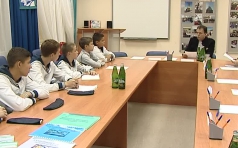 Накануне визита в филиал               27 школы, уполномоченные по правам ребёнка встретились с представителями власти, с судебными приставами                         и следователями.